KLASA:  601-01/20-01/23URBROJ: 2182/01-4-3-1-20-01Šibenik, 15. 5. 2020.Na temelju članka 23.a Zakona o predškolskom odgoju i obrazovanju (NN 10/97, 107/07. i 94/13.), DV Šibenska maslinaobjavljujeJAVNI POZIVZA RODITELJE/SKRBNIKE ZA UKLJUČIVANJE DJECE U OBVEZNI PROGRAM PREDŠKOLEU skladu s odredbama Zakona o predškolskom odgoju i obrazovanju  (NN 10/97, 107/07. i 94/13.), i Državnog pedagoškog standarda predškolskog odgoja i naobrazbe (NN 63/08. i 90/10.), za 2020/21. pedagošku godinu upućuje se javni poziv za roditelje/skrbnike za uključivanje djece u obvezni program predškole.Program predškole obvezan je za svu djecu u godini prije polaska u osnovnu školu.Program je namijenjen djeci rođenoj od 1. travnja 2014. g. do 31. ožujka 2015. g. koja nisu obuhvaćena redovitim programom predškolskog odgoja. Program predškole provodi se od 1. listopada do 31. svibnja, a ukupno traje 250 sati godišnje. Može se provoditi i s manjim brojem sati (150 sati). Organizacija ovisi o potrebama roditelja i mogućnosti ustanove.Roditelji zainteresirani za besplatan program predškole trebaju pristupiti upisima koji se i ove pedagoške godine provode elektronskim putem.    Upisi traju od ponedjeljka 18. svibnja 2020. do petka  5. lipnja 2020. godine.U PERIODU TRAJANJA UPISA APLIKACIJI eUPISI MOŽETE PRISTUPITI NA WEB ADRESI eupisi.sibenik.hr (upisati u alatnu traku)SVE UPUTE I INFORMACIJE VEZANO ZA ISPUNJAVANJE ELEKTRONSKE PRIJAVE BIT ĆE VAM DOSTUPNE NA GORE SPOMENUTOJ WEB ADRESI. Roditelji koji nisu u mogućnosti samostalno provesti upise elektronskim putem, mogu nazvati na telefonski broj za podršku: 0800 2626. U slučaju dodatnih pitanja možete se javiti pedagoginji na br. mob: 099/ 278-8024 ili na e-mail:pedagogdvsimaslina@gmail.com.Obavezna dokumentacija:Rodni list djeteta (preslika)Uvjerenje o prebivalištu za oba roditelja, dijete i ostalu malodobnu djecu (uvjerenje ne smije biti starije od 6 mjeseci), ukoliko nije dana privola da vrtić može sam – putem nadležnog upravnog odjela Grada provjeriti podatke o prebivalištu za oba roditelja, dijete i ostalu malodobnu djecu u evidenciji prebivališta i boravišta građanaLiječnička svjedodžbaFotokopija kartona procijepljenosti djetetaInicijalni upitnik (dostupan na Web stranici, u kategoriji UPISI 2020/2021)Za dijete s teškoćama u razvoju -  rješenje/nalaz i mišljenje Centra za socijalnu skrb i/ili druga  medicinska dokumentacijaDJEČJI VRTIĆ ŠIBENSKA MASLINAUlica branitelja Domovinskog rata 2G, 22 000 Šibenik,  tel: 022 332 324; fax: 022 332 530; e-mail: djecji.vrtic@dv-simaslina.com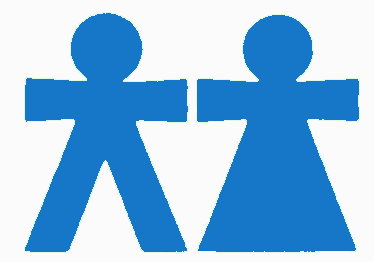 